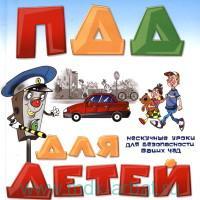 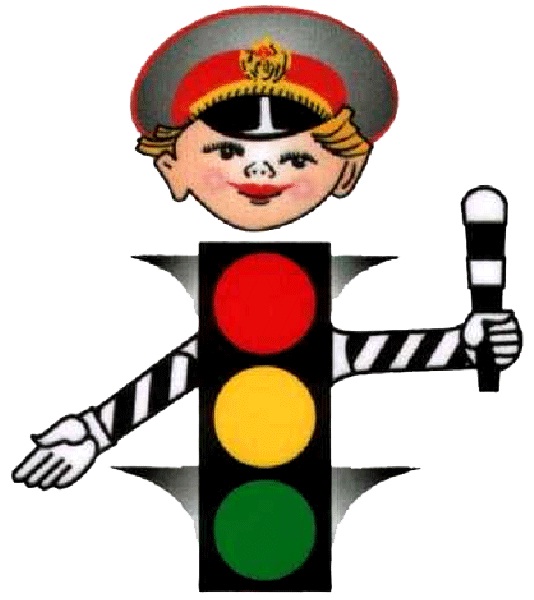 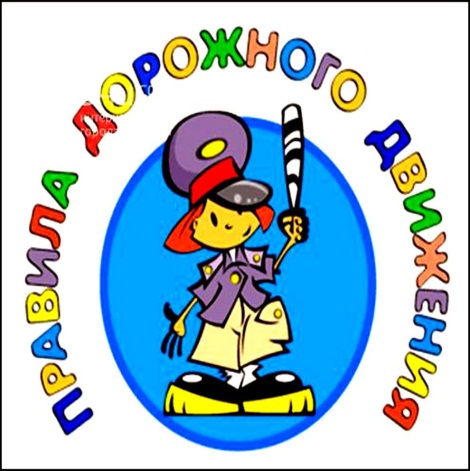 ПАСПОРТдорожной безопасности МБДОУ «Детский сад № 41»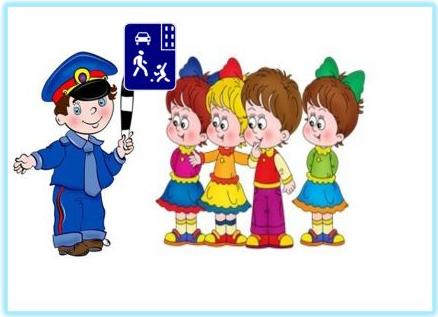 Общие сведенияНаименование ДОУ: Муниципальное бюджетное дошкольное образовательное учреждение «Детский сад № 41» Предгорного муниципального района Ставропольского краяТип ДОУ: образовательные услуги по реализации образовательных программ по видам образования, по уровням образования, по профессиям, специальностям, направлениям подготовки (для профессионального образования), по подвидам дополнительного образования. Адрес: 357372 Ставропольский край, Предгорный район, поселок Ясная Поляна, улица Московская, 6Заведующий ДОУ: Саламова Светлана АлексеевнаСтарший воспитатель: Гунькова Юлия АлександровнаИнспектор ДПС: Поляков Н.Ответственные работники за мероприятия по профилактике детского травматизма в ДОУ:  педагогический коллектив МБДОУ № 41 Количество воспитанников: 253 детейНаличие уголка ПДД: в 10 группахНаличие автогородка (площадки) по ПДД: даНаличие автобуса в ОУ: нетВладелец автобуса:  нетРежим работы в ДОУ: все группы работают с 7.30 до 17.30 при 10-часовом пребывании ребенка в ДОУ Телефоны оперативных служб        Пожарная служба: 01        Полиция: 02        Скорая медицинская помощь: 03        Инспектор ОДН: 8 928 356 72 89        Участковый уполномоченный: 46-0-02, 8 928 822 10 09        ОГИБДД: 8 928 929 34 93Утверждаюзаведующий МБДОУ«Детский сад № 41» _____________ С.А. СаламоваНАПРАВЛЕНИЯ РАБОТЫ СОТРУДНИКОВ В «ДЕТСКИЙ САД № 41»Утверждаюзаведующий МБДОУ«Детский сад № 41» _____________ С.А. СаламоваФОРМЫ РАБОТЫ МБДОУ «ДЕТСКИЙ САД № 41»ПО ПРОФИЛАКТИКЕ ДЕТСКОГО ДОРОЖНО-ТРАНСПОРТНОГО ТРАВМАТИЗМАУтверждаюзаведующий МБДОУ«Детский сад № 41» _____________ С.А. СаламоваПЛАН-ПРОГРАММАОБУЧЕНИЯ ВОСПИТАТЕЛЕЙПРАВИЛАМ БЕЗОПАСНОГО ПОВЕДЕНИЯ ДЕТЕЙ НА ДОРОГЕ МБДОУ «ДЕТСКИЙ САД №41»Утверждаюзаведующий МБДОУ«Детский сад № 41» _____________ С.А. СаламоваПЛАН-ПРОГРАММАОБУЧЕНИЯ РОДИТЕЛЕЙ МЕТОДАМ ФОРМИРОВАНИЯ 
У ДЕТЕЙ НАВЫКОВ БЕЗОПАСНОГО ПОВЕДЕНИЯ НА УЛИЦАХ И ДОРОГАХ    МБДОУ «ДЕТСКИЙ САД № 41»Утверждаюзаведующий МБДОУ«Детский сад № 41» _____________ С.А. СаламоваПЛАН РАБОТЫПО ПРОФИЛАКТИКЕ ДОРОЖНО-ТРАНСПОРТНОГО ТРАВМАТИЗМАВ МБДОУ «ДЕТСКИЙ САД № 41»РУКОВОДИТЕЛЬ      Распределение функциональных обязанностей между членами коллектива;       Проведение инструктажей;      Решение финансовых вопросов (приобретение оборудования, литературы, картин, игрушек и т.п.).СТАРШИЙ ВОСПИТАТЕЛЬ      Определение места системы обучения дошкольников правилам дорожного движения в общем образовательном пространстве детского сада, его связи с другими направлениями.      Участие в разработке проектов и перспективных планов по обучению детей ПДД и организации предметно-развивающей среды:  уголки безопасности в группах;  информационные стенды для родителей;  площадка для практических занятий с детьми (на территории детского сада).ВОСПИТАТЕЛЬ       Создание условий для обучения детей ПДД в группах: оформление уголков безопасности; подбор литературы, фотографий по ПДД; изготовление атрибутов к играм.       Взаимодействие с родителями.МЕДИЦИНСКИЙ РАБОТНИК       Участие в оценке образовательной работы в дошкольном учреждении с точки зрения состояния здоровья детей.МУЗЫКАЛЬНЫЙ РУКОВОДИТЕЛЬ      Разработка сценариев праздников и развлечений по ПДД.       Подбор музыкальных произведений.ПОМОЩНИКИ ВОСПИТАТЕЛЕЙ      Помощь в организации предметно-развивающей среды.       Участие в праздниках, развлечениях по ПДД.С ПЕДАГОГАМИ    информационно-практические обучающие занятия,     анкетирование,     консультации,     выставки,     мастер-классы,    изготовление методических игр и пособий,     обзор литературы,     педагогические советы,     семинары,     конкурсы педагогического мастерства,     контроль;С ДЕТЬМИ     целевые прогулки,    свободная продуктивная деятельность, музыкально-игровые досуги, праздники, развлечения, театрализация (кукольные, драматические представления, спектакли),    учебно-тренировочные комплексные занятия на территории велогородка,     беседы, выставки,    тематическая неделя по правилам дорожного движения,     чтение художественной литературы,    игра (дидактическая, сюжетно-ролевая, подвижная, интеллектуальная),    изготовление атрибутов для проигрывания дорожных ситуаций,     конкурсы, викторины, турниры,    выступления артистов театра «Куклы великаны», «Потешки», «Куклы смеются»;С РОДИТЕЛЯМИ     родительские собрания,     сотворчество родителей и воспитателей,      совместные досуги,     анкетирование,     консультации,     помощь в организации ПРС,     просветительская деятельность,     беседы по предупреждению детского дорожно-транспортного травматизма.ТемаФорма работыОтветственныйСрокПравила дорожного движения. Основные термины и понятияТеоретическое занятиеИнспектор ДПС Поляков Н.СентябрьДорога в детский сад, школуПрактическое занятие по изготовлению схем микрорайона и перекрестков вокруг детского садаСтарший воспитательОктябрьОбязанности пешехода, пассажировТеоретическое занятиеСтарший воспитательНоябрьПсихофизиологические характеристики ребенкаКонсультацияСтарший воспитательДекабрьПредупредительные сигналыЭкскурсия в автошколуИнспектор ДПС Поляков Н.ЯнварьВиды транспортных средств. ДТП и их причиныТеоретическое занятиеИнспектор ДПС Поляков Н.ФевральСигналы светофора и регулировщикаИнформационно-практическое занятие на территории автогородкаИнспектор ДПС Поляков Н.,старший воспитательМартДорожные знаки и дорожная разметкаИнформационно-практическое занятие на территории автогородкаИнспектор ДПС Поляков Н.,старший воспитательАпрельИтоговое занятиеЗачетСтарший воспитательМайТемаОтветственныйСрокиДетский дорожно-транспортный травматизм, причины и последствия. Причинно- следственный механизм возникновения ДТПИнспектор ДПС Поляков Н.СентябрьВозрастные особенности восприятия детьми дорожных ситуаций и основные мотивы их поведения на улицах, дорогах и в транспортеСтарший воспитательОктябрьОбеспечение безопасности движения детей по пути в детский сад и домой (принципы определения безопасного маршрута движения)Старший воспитательНоябрьТипичные опасные дорожные ситуации для пешехода ("ловушки" на дорогах), формы и методы их изучения в семьеИнспектор ДПС Поляков Н.ДекабрьОсновные навыки безопасного поведения ребенка в дорожном процессе. Основные законы безопасного движенияИнспектор ДПС Поляков Н.ЯнварьФормирование у детей навыков безопасного поведения на улице, дороге, транспортеСтарший воспитательФевральНазначение и правила перехода проезжей части по сигналам светофоров и умение пользоваться дорожными знаками во время движенияИнспектор ДПС Поляков Н.МартИзучение обязанностей пешеходов, пассажиров, велосипедистовСтарший воспитательАпрельОбеспечение безопасности движения детей вне детского сада (анализ и изучение организации дорожного движения по пути в учреждения и домой) и взаимодействие с воспитателями этих 
учрежденийИнспектор ДПС Поляков Н.МайПравила поведения детей в общественном транспорте. Правила движения детей организованными группамиСтарший воспитательИюньОтветственность родителей за нарушение детьми ПДД и последствия, вызванные этими нарушениямиИнспектор ГИБДДИюльИтоговое занятие. Особенности поведения детей на улице вне детского садаСтарший воспитательАвгустВид деятельностиСрок исполненияОтветственный1. МЕТОДИЧЕСКАЯ РАБОТА1. МЕТОДИЧЕСКАЯ РАБОТА1. МЕТОДИЧЕСКАЯ РАБОТА1.1. Оформление выставки в методическом кабинете «В помощь воспитателю» – «Уголок безопасности».СентябрьСт. воспитатель1.2. Обобщение педагогического опыта работы по ПДДВ течение годаСт. воспитатель1.3. Контроль за организацией работы с детьми по теме «Дорожная азбука».Октябрь, 
январь,
мартЗаведующий, 
ст. воспитатель1.4. Помощь педагогам в составлении планов работы с детьми и родителями по ПДД.Сентябрь, 
январь,
мартСт. воспитатель1.5. Организация предметно-развивающей среды по ПДД (пополнение атрибутами Уголков безопасности в группах; методической и художественной литературой).В течение годаЗаведующий, 
ст. воспитатель1.6. Инструктаж (график прилагается)Заведующий2. ОРГАНИЗАЦИОННО-ПЕДАГОГИЧЕСКАЯ РАБОТА2. ОРГАНИЗАЦИОННО-ПЕДАГОГИЧЕСКАЯ РАБОТА2. ОРГАНИЗАЦИОННО-ПЕДАГОГИЧЕСКАЯ РАБОТА2.1. Проведение родительского собрания «Основные направления работы ДОУ на 2017-2018 учебный год». (Выступление сотрудника ГИБДД ).СентябрьСт. воспитатель2.2. Семинар «Построение образовательного процесса в ДОУ по обучению детей правилам дорожного движения» (образовательная работа с детьми, работа с родителями, развивающая среда, сотрудничество с организациями).СентябрьСт. воспитатель2.3. Оформление уголков безопасности в группах.СентябрьВоспитатели2.4. Выставки рисунков и поделок «Азбука дорожного движения».Октябрь, 
январь, мартСт. воспитатель2.5. Игра-тренинг «Привитие навыков безопасного поведения на улице». (Как использовать прогулку для привития ребенку навыков безопасного поведения на улице, отработка маршрута «Мой путь в детский сад»).ФевральСт. воспитатель2.6. День открытых дверей: 
– праздники с участием сотрудников ГИБДД, детей, родителей, педагогов «Праздник нашей улицы»;
– выставка рисунков, поделок «Наш друг Светофор»;МартЗаведующий, 
ст. воспитатель,
педагоги2.7. Сотрудничество ДОУ с культурными учреждениями (показ и привлечение детей ДОУ в театрализованных постановках по данной теме).В течение годаЗаведующий, 
ст. воспитатель,2.8. Консультация «Вы, дети, транспорт и дорога» (в преддверии лета).Апрель-майСт. воспитатель3. РАБОТА С ДЕТЬМИ3. РАБОТА С ДЕТЬМИ3. РАБОТА С ДЕТЬМИ3.1. Неделя по «Обучению детей правилам дорожного движения» (занятия, целевые прогулки, экскурсии, игры) согласно тематическому планированию.1 раз в кварталСт. воспитатель, воспитатели3.2. Театрализованные представления, тематические вечера по ПДД (между тематическими неделями по ПДД).1 раз в кварталСт. воспитатель, воспитатели3.3. Просмотр диафильмов по ПДД в библиотеке З. Портновой (между тематическими неделями по ПДД).Ноябрь, 
февраль,
апрельСт. воспитатель, воспитатели3.4. Игры (подвижные, дидактические, сюжетно-ролевые).ЕжемесячноВоспитатели3.4. Работа с детьми по художественной литературе (чтение рассказов, заучивание стихотворений, сочинение сказок детьми по ПДД).ЕжемесячноВоспитатели4. РАБОТА С РОДИТЕЛЯМИ4. РАБОТА С РОДИТЕЛЯМИ4. РАБОТА С РОДИТЕЛЯМИ4.1 Реализация планов взаимодействия педагогов с родителями по Обучению детей правилам дорожного движения.В течение годаЗаведующий, 
ст. воспитатель,
педагоги